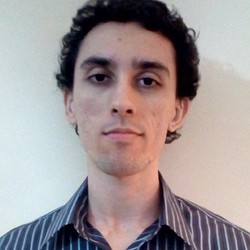 Tradução, revisão e localização do inglês e do russo para o português brasileiro.Games (jogos de aventura para smartphone, jogos de aposta online); websites; marketing e e-commerce; softwares e hardwares; equipamentos eletrônicos; linguística, literatura e textos da área de humanas em geral.Português (brasileiro) - nativoInglês – avançadoRusso – avançadoSDL TRADOSMemoQMicrosoft WordMicrosoft ExcelCrowdinWebTranslateItSmartcatTradutor – atuando profissionalmente como freelancer desde 06/2019 – Atual.Atualmente (11/2021), acumulo mais de 200 mil palavras traduzidas e 65 mil palavras revisadas, tanto do inglês quanto do russo, envolvendo textos principalmente da área de videogames (localização de jogos para smartphone), websites e marketing/e-commerce.Trabalho voluntário de legendagem para o TEDxTalk:- A felicidade dos tolos, Slava Poluninhttps://www.youtube.com/watch?v=4LxwbPFLUHYDurante a graduação, traduzi diversos textos do inglês e do russo, bem como traduzi e legendei algumas animações russas e soviéticas: - Conto Выстрел (O tiro) de Pushkin- Diversos contos de Tchekhov- Трое из Простоквашино (O trio de Prostokváchino), animação de 1978, Soizmultfilm.- Сон смешного человека (O sonho de um homem ridículo), animação de 1992 de A. Petrov com base no conto homônimo de Dostoiévski.- Толкование сновидений (A interpretação dos sonhos), animação de 2004 da série Gora Samotsvetov.Universidade Federal do Rio de Janeiro – de 07/2017 a 07/2019Professor substitutoAtuei por dois anos como professor de língua russa no curso de Letras da UFRJ, ensinando alunos de diversos níveis de aprendizado do idioma russo.Pós-GraduaçãoMestrado em Linguística na Universidade Federal do Rio de Janeiro (UFRJ) concluído em 02/2018.GraduaçãoLetras (Português – Russo) na Universidade Federal do Rio de Janeiro (UFRJ), curso concluído em 12/2015.Cursos ComplementaresCursos de extensão relacionados à tradução realizados durante a graduação:UFRJ: Tradução e interpretação: problemas, desafios, reflexões (2013).UFRJ: Manchas Brancas: leitura de textos e oficina de tradução (2011).Cursos de tradução:- Brasillis: Curso de TRADOS (01/2020)- Brasillis: Curso de tradução de Games (01/2020)- Brasillis: Curso de tradução de Legendas (01/2020)- Brasillis: Curso de tradução de HQs (01/2020)